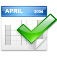 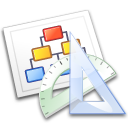 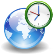 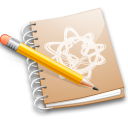 	الشكل المقابل غير مرسوم بالأبعاد الحقيقية ولا نطلب إعادة رسمه.                               الأطوال الآتية معبر عنها بالسنتيمتر   BC = 12 ; CD = 9,6 ; DE = 4 ; CE = 10,4            1 ) بيّن أنّ : المثلث CDE قائم في D.            2)استنتج أنّ المستقيمين(AB)  و  (DE) متوازيان .            3 ) احسب الطول AB.	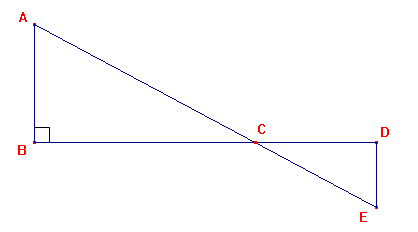 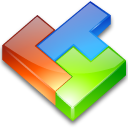 	                يقع منزل عليF   بجانب الطريق , وفي الجانب الثاني توجد المرافق التالية :                       المخبزة A   والمدرسة B   والمتجر C   كما هو موضح في الشكل ادناه 	المخبزة  	المدرسة   	    C   المتجر	                                 - -  - - - - - - - - - -  -  - -  - -  - - - - - - - - - - - - - -  --  - - - - - - - - - - - -  - - - - - - - -  الطريق  	100m          		F                                                                         منزل علي                       1- احسب المسافة بين منزل علي والمخبزة ( حيث المسافة بين المتجر ومنزل علي 100m)                       2- احسب المسافة بين المخبزة والمتجر مدورا النتيجة الى الوحدة دون استخدام الزاوية	3- اذا كان البعد بين المخبزة والمدرسة 20m                           احسب بالدرجات قيس الزاوية   (بالتدوير الى الوحدة من الدرجة )                     4- احسب قيس الزاوية  بالدرجات Belhocine : https://prof27math.weebly.com/	             اساتذة المادة يتمنون لكم التوفيق